Задания для дистанционного обученияТехнология 7 а б в к классы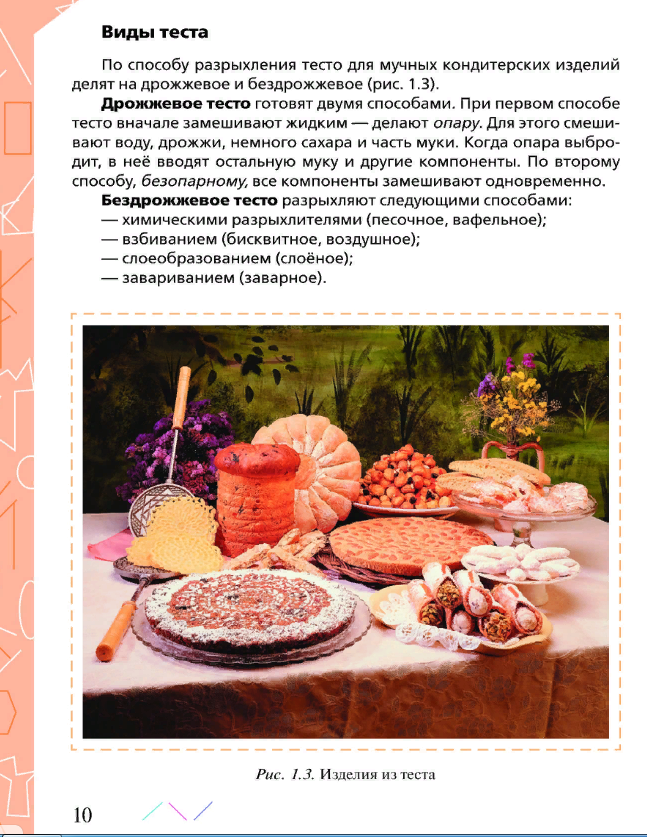 1.Прочитайте материал §22. Выполните творческое задание к §2. Отчет оформите на листе формата А4 и вложите в портфолио.  Приветствуется красочное оформление работы (МНОГО ПИСАТЬ НЕ НУЖНО, ДЕВОЧКИ оформляем красиво)Ответы направляем по адресу: tech-58@yandex.ru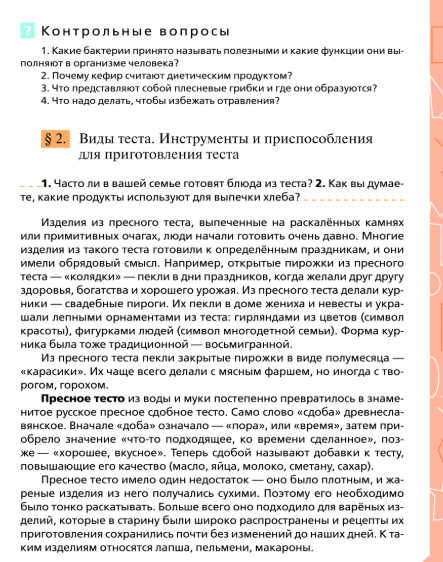 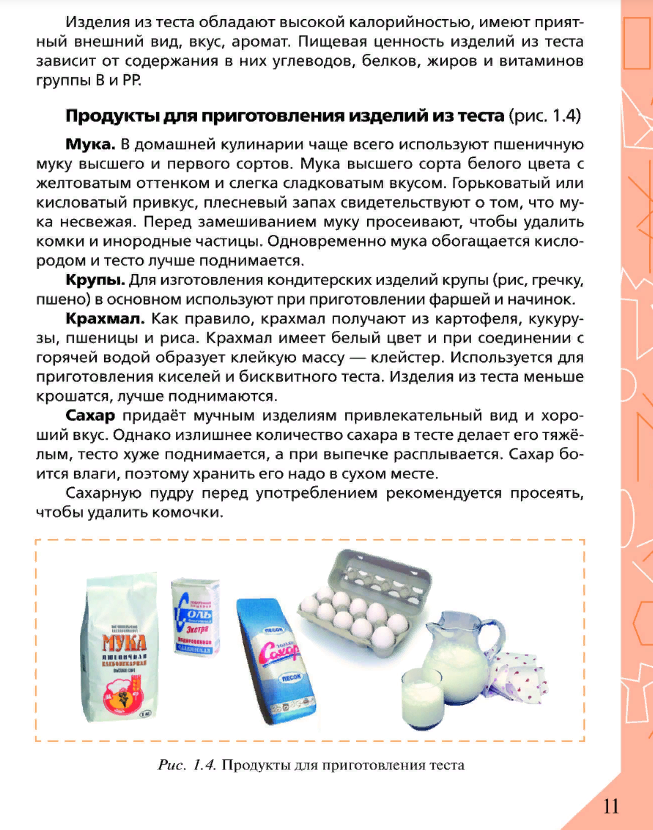 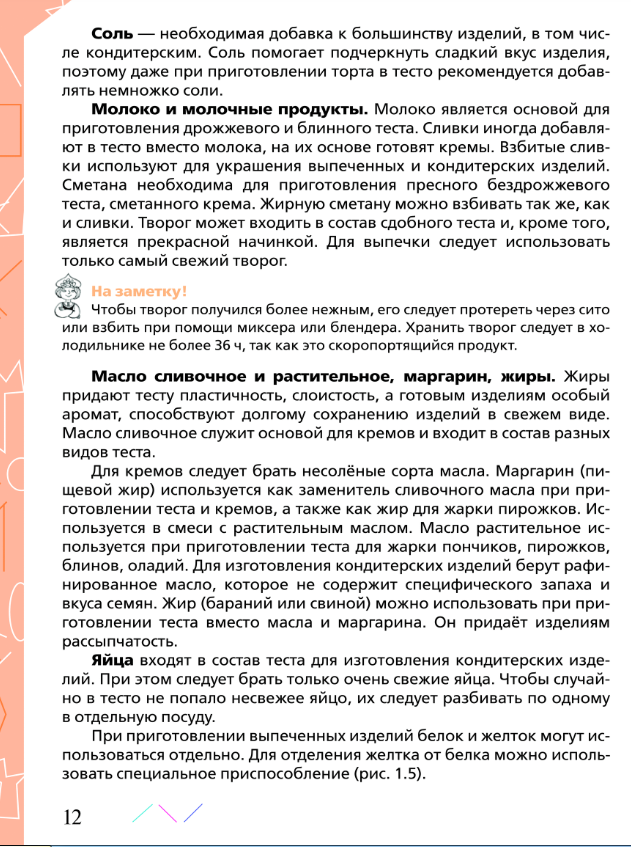 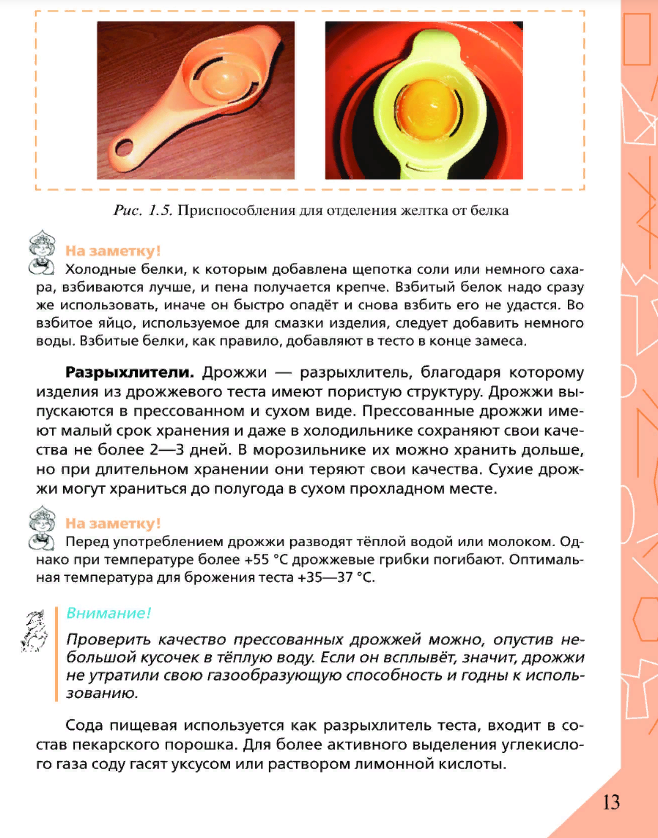 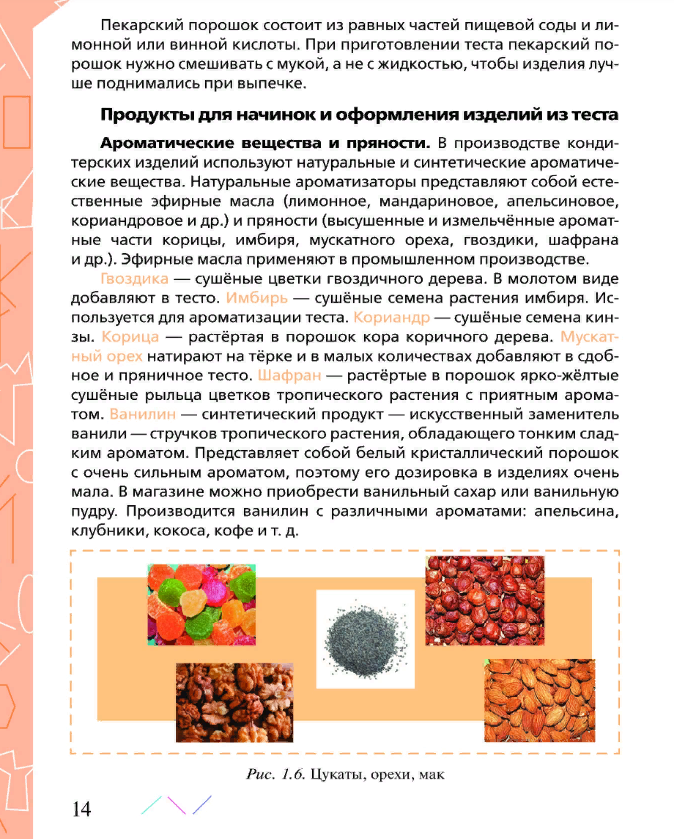 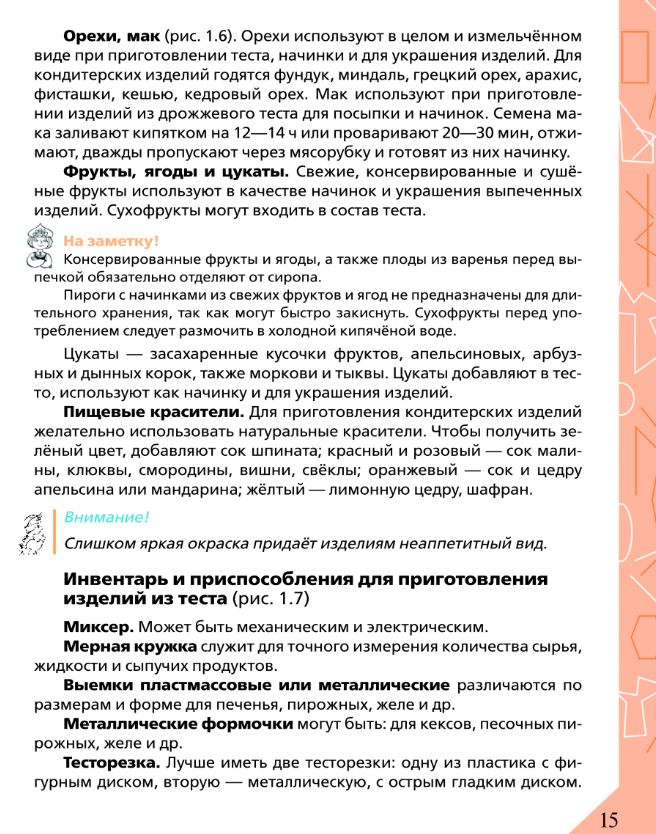 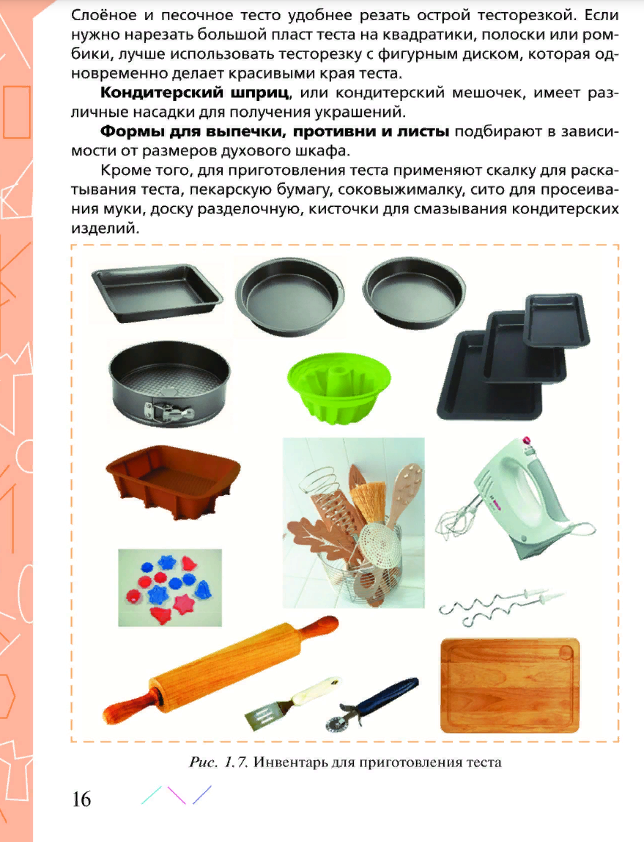 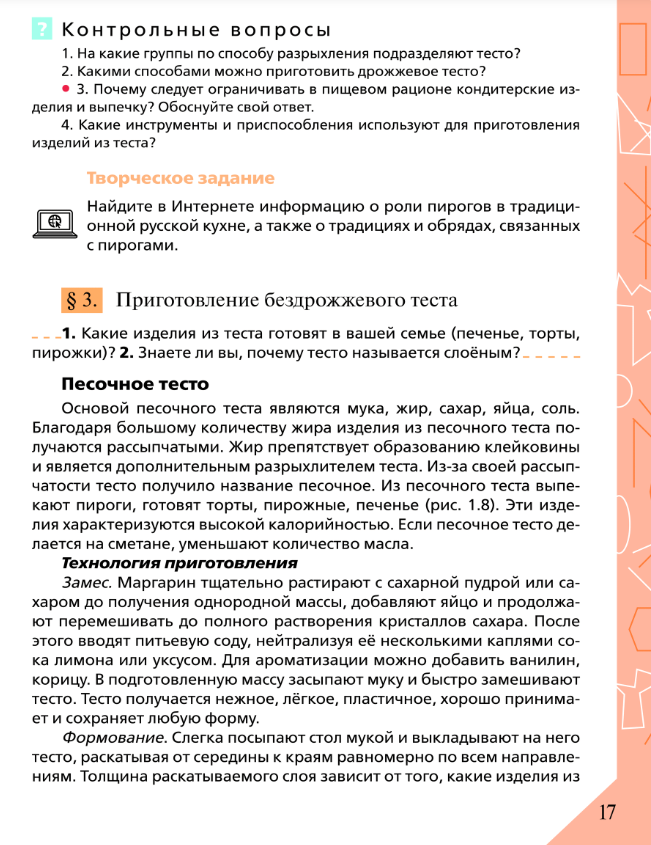 